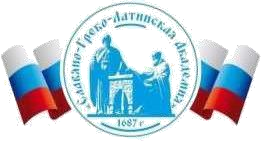 Автономная Некоммерческая Организация Высшего Образования«Славяно-Греко-Латинская Академия»	 Аннотация к программе практики СОГЛАСОВАНОДиректор Института _______________________,кандидат философских наук_______________________Одобрено:Решением Ученого Советаот «22» апреля 2022 г. протокол № 5УТВЕРЖДАЮРектор АНО ВО «СГЛА»_______________ Храмешин С.Н.Направление подготовки38.03.04 Государственное и муниципальное управление Направленность (профиль)Государственная, муниципальная служба и кадровая политикаКафедрамеждународных отношений и социально-экономических наукФорма обученияГод начала обученияОчная2022Реализуется в семестре4, курс 2Наименование практики  Учебная практика научно-исследовательская практика  (получение первичных навыков научно-исследовательской работы) Краткое содержание Формулирование цели, задач, гипотезы научного исследования; определение источников для проведения библиографического обзора; изучение современных теорий по исследуемой проблеме; изучение и анализ нормативных актов по теме исследования; изучение и анализ источников финансирования и технологий управления ресурсами исследуемой проблемы, определение направлений повышения их эффективности; изучение а анализ передового зарубежного опыта по исследуемой проблеме; проведение критического анализа трудов отечественных и зарубежных исследователей по рассматриваемой тематике; определение направлений совершенствования нормативно-правового обеспечения и регулирования исследуемой проблемы. Результаты освоения практики  применяя знания по основам научных исследований, осуществляет поиск, отбор, систематизацию информации на основе системного подхода; - опираясь на знания нормативного законодательства, выполняет профессиональные обязанности по изучению правовой основы в соответствии с выбранным направлением исследования; применяя управленческие знания, выполняет профессиональные обязанности по выявлению управленческих функций, определению мер регулирующего воздействия исследуемой проблемы, систематизации выявленных процессов; применяя знания нормативного законодательства, выполняет профессиональные обязанности по использованию норм конституционного, административного и служебного права РФ; опираясь на знания нормативного законодательства (в т.ч. с учетом антикоррупционной составляющей), выполняет профессиональные обязанности по оценке регулирующего воздействия со стороны государства по определенному направлению исследования; применяя экономические знания, выполняет профессиональные обязанности по определению источников финансирования, технологий управления ресурсами исследуемой проблемы. Трудоемкость, з.е. 3 Формы отчетности Зачет с оценкой Перечень основной и дополнительной литературы, необходимой для освоения практики Перечень основной и дополнительной литературы, необходимой для освоения практики Основная литература Асхаков, С.И. Основы научных исследований. Электронный ресурс / Асхаков С.И. : учебное пособие. – Карачаевск : КЧГУ, 2020. – 348 с., экземпляров неограничено. Горлов, Н.И. Основы научных исследований : учебное пособие / Н.И. Горлов, В.М. Деревяшкин, И.Б. Елистратова. – Основы научных исследований. – Электрон. дан. (1 файл). – Новосибирск : Сибирский государственный университет телекоммуникаций и информатики, 2019. – 121 с. – электронный. – Книга находится в премиум-версии ЭБС IPR BOOKS. – ISBN 2227-8397, экземпляров неограничено. Рыков, С.П. Основы научных исследований Электронный ресурс / Рыков С. П. : учебное пособие для вузов. – Санкт-Петербург : Лань, 2021. – 132 с. – ISBN 978-5-8114-5902-5, экземпляров неограничено. Дополнительная литература 1. Айдаркина, Е.Е. Теория и практика управления : учебное пособие / Е. Е. Айдаркина. – Теория и практика управления. – Электрон. дан. (1 файл). – Ростов-на-Дону, Таганрог : Издательство Южного федерального университета, 2020. – 164 с. – электронный. – Книга находится в премиумверсии ЭБС IPR BOOKS. – ISBN 978-5-9275-3324-4, экземпляров неограничено. Ведяева, Е.С. Государственное и муниципальное управление Электронный ресурс : Учебное пособие / Е.С. Ведяева, А.А. Гребенникова. – Саратов : Вузовское образование, 2019. – 166 с. – Книга находится в премиум-версии ЭБС IPR BOOKS. – ISBN 978-5-4487-0499-4, экземпляров неограничено. Государственная и муниципальная служба Электронный ресурс / Фирсова Е.А., Копылов В.В., Копылова О.А., Фирсов С.С. – Тверь : Тверская ГСХА, 2020. – 154 с. – Допущено Методическим советом ФГБОУ ВО Тверская ГСХА в качестве учебного пособия для подготовки бакалавров по направлению 38.03.02 Менеджмент и слушателей курсов профессиональной переподготовки по программе Государственное и муниципальное управление, экземпляров неограничено. Государственное и муниципальное управление. Электронный ресурс : учебное пособие / Н.С. Гегедюш / А.А. Подсумкова / М.М. Мокеев / С.Ю. Наумов. – Москва : Дашков и К, Ай Пи Эр Медиа, 2016. – 554 c. – Книга находится в базовой версии ЭБС IPRbooks. – ISBN 978-5-394-01417-8, экземпляров неограничено. Мельников, В.В. Государственное регулирование экономики : учебно-методическое пособие / В.В. Мельников, С.А. Захаров. – Государственное регулирование экономики. – Электрон. дан. (1 файл). – Новосибирск : Новосибирский государственный технический университет, 2020. – 240 с. – электронный. – Книга находится в премиум-версии ЭБС IPR BOOKS. – ISBN 978-5-7782-4109-1, экземпляров неограниченно.  Мухаев, Р.Т. Система государственного и муниципального управления. Электронный ресурс : учебник / Р.Т. Мухаев. – Система государственного и муниципального управления. – Москва : ЮНИТИДАНА, 2017. – 688 c. – Книга находится в базовой версии ЭБС IPRbooks. – ISBN 978-5-238-01733-4, экземпляров неограничено. Основы методологии научных социально-экономических исследований : учебно-методическое пособие / С. А. Баркалов, Л. А. Мажарова, Л. П. Мышовская, О. С. Перевалова. – Основы методологии научных социально-экономических исследований. – Электрон. дан. (1 файл). – Воронеж : Воронежский государственный технический университет, ЭБС АСВ, 2019. – 214 с. – электронный. – Книга находится в премиум-версии ЭБС IPR BOOKS. – ISBN 978-5-7731-0773-6, экземпляров неограничено. Система органов государственной власти России : учебное пособие для студентов вузов, обучающихся по специальностям «Юриспруденция», «Политология», «Государственное и муниципальное управление» / Б.Н. Габричидзе, Н.Д. Эриашвили, В.Н. Белоновский, А.Г. Чернявский, С.М. Кузнецов, и др. – 3-е изд., перераб. и доп. – Москва : Юнити-Дана, 2017. – 479 с. – (Magister). – http://biblioclub.ru/. – Библиогр. в кн. - ISBN 978-5-238-02419-6, экземпляров неограничено. Угрюмова, А. А. Региональная экономика и управление : учебник и практикум для вузов : [для студентов вузов, обучающихся по эконом. напр. и специальностям] / А. А. Угрюмова, Е. В. Ерохина, М. В. Савельева. – Москва : Юрайт, 2018. – 446 с. : табл., схемы. – Гриф: Рек. УМО. – Библиогр.: с. 444-445. – ISBN 978-5-534-05263-3, экземпляров неограничено. 10. Французова, Г.В. Саблина. – Основы теории управления. – Электрон. дан. (1 файл). – Новосибирск : Новосибирский государственный технический университет, 2016. – 63 с. – электронный. – Книга находится в премиум-версии ЭБС IPR BOOKS. – ISBN 978-5-7782-3137-5, экземпляров неограничено. 